CHAPTER 33OIL AND SOLID FUEL BOARD(REPEALED)SUBCHAPTER 1GENERAL PROVISIONS(REPEALED)§2301.  Definitions(REPEALED)SECTION HISTORYPL 1967, c. 249, §1 (RPR). PL 1973, c. 384 (RPR). PL 1975, c. 374, §3 (AMD). PL 1977, c. 356, §§2, 3 (AMD). PL 1977, c. 663, §1 (AMD). PL 1979, c. 569, §3 (RP). §2301-A.  Approval process(REPEALED)SECTION HISTORYPL 1977, c. 663, §2 (NEW). PL 1979, c. 569, §3 (RP). §2302.  Exceptions(REPEALED)SECTION HISTORYPL 1977, c. 663, §2 (NEW). PL 1979, c. 569, §3 (RP). §2303.  Installations to conform to standards(REPEALED)SECTION HISTORYPL 1967, c. 249, §4 (AMD). PL 1973, c. 384 (RPR). PL 1977, c. 356, §4 (AMD). PL 1979, c. 569, §3 (RP). §2304.  Municipal licenses not required; municipal permits(REPEALED)SECTION HISTORYPL 1967, c. 249, §5 (RPR). PL 1973, c. 384 (RPR). PL 1979, c. 569, §3 (RP). §2304-A.  State oil burner inspectors(REPEALED)SECTION HISTORYPL 1967, c. 249, §6 (NEW). PL 1973, c. 384 (RPR). PL 1979, c. 569, §3 (RP). §2304-B.  Failure to comply with order of inspector(REPEALED)SECTION HISTORYPL 1967, c. 249, §6 (NEW). PL 1973, c. 384 (RPR). PL 1979, c. 569, §3 (RP). §2305.  Violations; penalty(REPEALED)SECTION HISTORYPL 1967, c. 249, §7 (AMD). PL 1971, c. 592, §29 (AMD). PL 1973, c. 384 (RP). PL 1979, c. 569, §3 (RP). §2306.  Funds for enforcement(REPEALED)SECTION HISTORYPL 1973, c. 384 (RP). SUBCHAPTER 1-AGENERAL PROVISIONS(REPEALED)§2311.  Definitions(REPEALED)SECTION HISTORYPL 1979, c. 569, §4 (NEW). PL 1979, c. 606, §§7,8 (AMD). PL 1985, c. 389, §13 (AMD). PL 1989, c. 320, §1 (AMD). PL 1989, c. 443, §88 (AMD). PL 1991, c. 198, §§5-8 (AMD). PL 1991, c. 509, §§19-21 (AMD). PL 1991, c. 714, §10 (AMD). PL 1991, c. 716, §6 (AMD). PL 1993, c. 404, §A2 (AMD). PL 1997, c. 82, §§1,2 (AMD). PL 1999, c. 386, §§J1-5 (AMD). PL 2007, c. 402, Pt. M, §1 (AMD). PL 2009, c. 344, Pt. C, §1 (RP). PL 2009, c. 344, Pt. E, §2 (AFF). §2312.  Registration process(REPEALED)SECTION HISTORYPL 1979, c. 569, §4 (NEW). PL 1979, c. 606, §9 (AMD). PL 1991, c. 198, §9 (RPR). PL 1999, c. 386, §J6 (RP). §2312-A.  Issuance of certificate of registration and appeal procedures(REPEALED)SECTION HISTORYPL 1991, c. 198, §10 (NEW). PL 1999, c. 386, §J7 (RP). §2312-B.  Major equipment sales information(REPEALED)SECTION HISTORYPL 1995, c. 353, §22 (NEW). PL 2009, c. 344, Pt. C, §1 (RP). PL 2009, c. 344, Pt. E, §2 (AFF). §2313.  Installations to conform to standards(REPEALED)SECTION HISTORYPL 1979, c. 569, §4 (NEW). PL 1989, c. 320, §2 (AMD). PL 1991, c. 198, §11 (AMD). PL 2009, c. 344, Pt. C, §1 (RP). PL 2009, c. 344, Pt. E, §2 (AFF). §2313-A.  Disclosures; penalties(REPEALED)SECTION HISTORYRR 1991, c. 1, §46 (COR). PL 1991, c. 198, §12 (NEW). PL 2007, c. 402, Pt. M, §2 (AMD). PL 2009, c. 344, Pt. C, §1 (RP). PL 2009, c. 344, Pt. E, §2 (AFF). §2314.  Municipal licenses not required; municipal permits(REPEALED)SECTION HISTORYPL 1979, c. 569, §4 (NEW). PL 2009, c. 344, Pt. C, §1 (RP). PL 2009, c. 344, Pt. E, §2 (AFF). §2315.  State oil and solid fuel compliance officers(REPEALED)SECTION HISTORYPL 1979, c. 569, §4 (NEW). PL 1979, c. 606, §10 (AMD). PL 1987, c. 395, §A168 (AMD). PL 1989, c. 320, §3 (AMD). PL 1991, c. 198, §13 (AMD). PL 1999, c. 386, §J8 (RPR). PL 1999, c. 657, §15 (AMD). PL 2007, c. 402, Pt. M, §§3, 4 (AMD). PL 2007, c. 621, §§5, 6 (AMD). PL 2009, c. 344, Pt. C, §1 (RP). PL 2009, c. 344, Pt. E, §2 (AFF). §2316.  Failure to comply with order of compliance officer(REPEALED)SECTION HISTORYPL 1979, c. 569, §4 (NEW). PL 1989, c. 320, §4 (AMD). PL 1991, c. 198, §14 (AMD). PL 2009, c. 344, Pt. C, §1 (RP). PL 2009, c. 344, Pt. E, §2 (AFF). §2317.  Violations; penalties(REPEALED)SECTION HISTORYPL 1979, c. 569, §4 (NEW). PL 1983, c. 413, §116 (AMD). PL 1997, c. 82, §3 (AMD). PL 1999, c. 386, §J9 (AMD). PL 1999, c. 547, §B78 (AMD). PL 1999, c. 547, §B80 (AFF). PL 2003, c. 452, §R5 (RPR). PL 2003, c. 452, §X2 (AFF). PL 2007, c. 402, Pt. M, §§5, 6 (AMD). PL 2009, c. 344, Pt. C, §1 (RP). PL 2009, c. 344, Pt. E, §2 (AFF). SUBCHAPTER 2LICENSING BOARD(REPEALED)§2351.  Appointment; vacancies; removal; compensation(REPEALED)SECTION HISTORYPL 1967, c. 249, §8 (AMD). PL 1969, c. 199, §§2-4 (AMD). PL 1971, c. 592, §30 (AMD). PL 1973, c. 384 (RPR). PL 1975, c. 575, §§30,31 (AMD). PL 1975, c. 579, §16 (AMD). PL 1975, c. 770, §183 (AMD). PL 1975, c. 771, §§352,353 (AMD). PL 1979, c. 569, §§5-7 (AMD). PL 1979, c. 606, §11 (AMD). PL 1983, c. 413, §117 (AMD). PL 1983, c. 553, §§36,37 (AMD). PL 1983, c. 812, §§218,219 (AMD). PL 1985, c. 506, §A68 (AMD). PL 1987, c. 395, §A169 (AMD). PL 1989, c. 503, §B135 (AMD). PL 1993, c. 600, §§A140,141 (AMD). PL 1993, c. 659, §§A5,6 (AMD). PL 1995, c. 397, §47 (AMD). PL 1999, c. 386, §J10 (AMD). PL 2001, c. 260, §§E1,2 (AMD). PL 2001, c. 633, §1 (AMD). PL 2007, c. 402, Pt. M, §7 (AMD). PL 2009, c. 344, Pt. C, §1 (RP). PL 2009, c. 344, Pt. E, §2 (AFF). §2352.  Employees(REPEALED)SECTION HISTORYPL 1969, c. 199, §5 (AMD). PL 1971, c. 592, §31 (AMD). PL 1973, c. 384 (RPR). PL 1975, c. 579, §17 (AMD). PL 1979, c. 569, §8 (AMD). PL 1983, c. 413, §118 (AMD). PL 1985, c. 785, §B135 (AMD). PL 1987, c. 395, §A170 (AMD). PL 1991, c. 198, §15 (AMD). PL 1991, c. 509, §22 (AMD). PL 1999, c. 386, §J11 (AMD). PL 2007, c. 402, Pt. M, §8 (RP). §2353.  Meetings; chair; quorum; rules(REPEALED)SECTION HISTORYPL 1973, c. 384 (RPR). PL 1977, c. 356, §5 (AMD). PL 1977, c. 694, §591 (AMD). PL 1979, c. 569, §9 (AMD). PL 1983, c. 413, §119 (RPR). PL 1991, c. 198, §16 (AMD). PL 1999, c. 386, §J12 (AMD). PL 2007, c. 402, Pt. M, §9 (AMD). PL 2009, c. 344, Pt. C, §1 (RP). PL 2009, c. 344, Pt. E, §2 (AFF). §2354.  Disposal of fees(REPEALED)SECTION HISTORYPL 1973, c. 384 (RPR). PL 1973, c. 384 (RPR). PL 1991, c. 198, §17 (AMD). PL 1991, c. 198, §17 (AMD). PL 1995, c. 397, §48 (RP). §2355.  Denial or refusal to renew license; disciplinary action(REPEALED)SECTION HISTORYPL 1967, c. 249, §9 (AMD). PL 1973, c. 303, §3 (AMD). PL 1973, c. 384 (RPR). PL 1977, c. 694, §592 (AMD). PL 1979, c. 569, §§10,11 (AMD). PL 1983, c. 413, §120 (RPR). PL 1985, c. 389, §14 (AMD). PL 1999, c. 547, §B78 (AMD). PL 1999, c. 547, §B80 (AFF). PL 2007, c. 402, Pt. M, §10 (RPR). PL 2009, c. 344, Pt. C, §1 (RP). PL 2009, c. 344, Pt. E, §2 (AFF). §2355-A.  Employing unlicensed person(REPEALED)SECTION HISTORYPL 2007, c. 402, Pt. M, §11 (NEW). PL 2009, c. 344, Pt. C, §1 (RP). PL 2009, c. 344, Pt. E, §2 (AFF). §2356.  Records(REPEALED)SECTION HISTORYPL 1973, c. 384 (RPR). PL 1983, c. 413, §121 (RPR). PL 2007, c. 402, Pt. M, §12 (RP). §2357.  Reports(REPEALED)SECTION HISTORYPL 1975, c. 767, §40 (NEW). PL 1987, c. 395, §A171 (AMD). PL 2007, c. 402, Pt. M, §13 (RP). §2358.  Hearings(REPEALED)SECTION HISTORYPL 1983, c. 413, §122 (NEW). PL 2007, c. 402, Pt. M, §14 (RP). SUBCHAPTER 3LICENSES(REPEALED)§2401.  License required(REPEALED)SECTION HISTORYPL 1967, c. 249, §10 (RPR). PL 1973, c. 384 (RPR). PL 1979, c. 569, §12 (AMD). PL 2001, c. 633, §2 (AMD). PL 2003, c. 89, §1 (AMD). PL 2009, c. 344, Pt. C, §1 (RP). PL 2009, c. 344, Pt. E, §2 (AFF). §2401-A.  Exceptions(REPEALED)SECTION HISTORYPL 1979, c. 569, §13 (NEW). PL 1991, c. 198, §18 (AMD). PL 1995, c. 560, §H13 (AMD). PL 1995, c. 560, §H17 (AFF). PL 1997, c. 691, §1 (AMD). PL 1999, c. 127, §D5 (AFF). PL 1999, c. 386, §J13 (AMD). PL 2009, c. 344, Pt. C, §1 (RP). PL 2009, c. 344, Pt. E, §2 (AFF). §2401-B.  Issuance of licenses(REPEALED)SECTION HISTORYPL 1999, c. 386, §J14 (NEW). PL 1999, c. 685, §2 (AMD). PL 2001, c. 260, §E3 (AMD). PL 2003, c. 11, §1 (AMD). PL 2003, c. 20, §OO2 (AMD). PL 2003, c. 20, §OO4 (AFF). PL 2003, c. 545, §5 (REV). PL 2007, c. 392, §1 (AMD). PL 2007, c. 402, Pt. M, §15 (AMD). PL 2009, c. 344, Pt. C, §1 (RP). PL 2009, c. 344, Pt. E, §2 (AFF). §2402.  Rules; fees; application; certificates(REPEALED)SECTION HISTORYPL 1967, c. 249, §11 (RPR). PL 1973, c. 384 (RPR). PL 1975, c. 767, §41 (AMD). PL 1977, c. 694, §593 (AMD). PL 1979, c. 569, §§14-16 (AMD). PL 1979, c. 606, §12 (AMD). PL 1983, c. 204, §7 (AMD). PL 1983, c. 413, §123 (AMD). PL 1987, c. 395, §A172 (AMD). PL 1989, c. 320, §5 (AMD). PL 1991, c. 198, §19 (AMD). PL 1997, c. 82, §4 (AMD). PL 1999, c. 386, §J15 (RP). §2402-A.  Rules(REPEALED)SECTION HISTORYPL 1999, c. 386, §J16 (NEW). PL 2009, c. 250, §2 (AMD). PL 2009, c. 344, Pt. C, §1 (RP). PL 2009, c. 344, Pt. E, §2 (AFF). PL 2009, c. 652, Pt. A, §44 (RP). §2402-B.  Fees(REPEALED)SECTION HISTORYPL 1999, c. 386, §J16 (NEW). PL 1999, c. 685, §3 (RPR). PL 2001, c. 633, §3 (AMD). PL 2003, c. 89, §2 (AMD). PL 2007, c. 402, Pt. M, §16 (AMD). PL 2009, c. 344, Pt. C, §1 (RP). PL 2009, c. 344, Pt. E, §2 (AFF). §2403.  Examinations(REPEALED)SECTION HISTORYPL 1967, c. 249, §11 (RPR). PL 1973, c. 384 (RPR). PL 1977, c. 356, §6 (AMD). PL 1979, c. 569, §17 (AMD). PL 1979, c. 606, §13 (AMD). PL 1983, c. 204, §8 (AMD). PL 1983, c. 413, §124 (AMD). PL 1983, c. 553, §38 (AMD). PL 1999, c. 386, §J17 (AMD). PL 2007, c. 402, Pt. M, §17 (AMD). PL 2009, c. 344, Pt. C, §1 (RP). PL 2009, c. 344, Pt. E, §2 (AFF). §2404.  Renewals(REPEALED)SECTION HISTORYPL 1967, c. 249, §11 (RPR). PL 1969, c. 231, §3 (AMD). PL 1973, c. 384 (RPR). PL 1975, c. 767, §42 (RPR). PL 1979, c. 569, §18 (AMD). PL 1983, c. 413, §125 (AMD). PL 1991, c. 198, §20 (AMD). PL 1997, c. 82, §5 (AMD). PL 1999, c. 685, §4 (AMD). PL 2007, c. 402, Pt. M, §18 (AMD). PL 2009, c. 344, Pt. C, §1 (RP). PL 2009, c. 344, Pt. E, §2 (AFF). §2405.  Grandfather clause(REPEALED)SECTION HISTORYPL 1979, c. 569, §19 (NEW). PL 1981, c. 561 (AMD). PL 1991, c. 198, §21 (RP). §2406.  Corporations, firms and partnerships(REPEALED)SECTION HISTORYPL 1989, c. 320, §6 (NEW). PL 1999, c. 386, §J18 (AMD). PL 2009, c. 344, Pt. C, §1 (RP). PL 2009, c. 344, Pt. E, §2 (AFF). The State of Maine claims a copyright in its codified statutes. If you intend to republish this material, we require that you include the following disclaimer in your publication:All copyrights and other rights to statutory text are reserved by the State of Maine. The text included in this publication reflects changes made through the First Regular and Frist Special Session of the 131st Maine Legislature and is current through November 1, 2023
                    . The text is subject to change without notice. It is a version that has not been officially certified by the Secretary of State. Refer to the Maine Revised Statutes Annotated and supplements for certified text.
                The Office of the Revisor of Statutes also requests that you send us one copy of any statutory publication you may produce. Our goal is not to restrict publishing activity, but to keep track of who is publishing what, to identify any needless duplication and to preserve the State's copyright rights.PLEASE NOTE: The Revisor's Office cannot perform research for or provide legal advice or interpretation of Maine law to the public. If you need legal assistance, please contact a qualified attorney.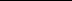 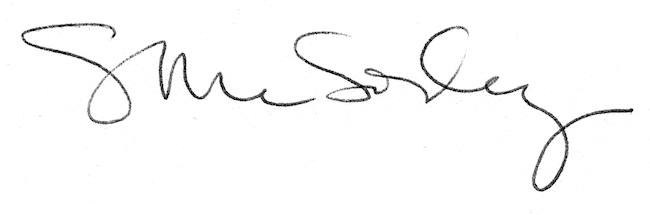 